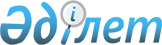 О внесении изменений в решение Шемонаихинского районного маслихата от 13 января 2020 года № 49/2-VI "О бюджетах города, поселков и сельских округов Шемонаихинского района на 2020-2022 годы"
					
			Утративший силу
			
			
		
					Решение Шемонаихинского районного маслихата Восточно-Казахстанской области от 18 мая 2020 года № 52/2-VI. Зарегистрировано Департаментом юстиции Восточно-Казахстанской области 27 мая 2020 года № 7124. Утратило силу - решением Шемонаихинского районного маслихата Восточно-Казахстанской области от 12 января 2021 года № 61/2-VI
      Сноска. Утратило силу - решением Шемонаихинского районного маслихата Восточно-Казахстанской области от 12.01.2021 № 61/2-VI (вводится в действие с 01.01.2021).

      Примечание ИЗПИ.

      В тексте документа сохранена пунктуация и орфография оригинала.
      В соответствии со статьей 109-1 Бюджетного кодекса Республики Казахстан от 4 декабря 2008 года, подпунктом 1) пункта 1 статьи 6 Закона Республики Казахстан от 23 января 2001 года "О местном государственном управлении и самоуправлении в Республике Казахстан", решением Шемонаихинского районного маслихата от 30 апреля 2020 года № 51/4-VI "О внесении изменений и дополнений в решение Шемонаихинского районного маслихата от 26 декабря 2019 года № 48/2-VI "О бюджете Шемонаихинского района на 2020-2022 годы" (зарегистрировано в реестре государственной регистрации нормативных правовых актов за № 7044) Шемонаихинский районный маслихат РЕШИЛ:
      1. Внести в решение Шемонаихинского районного маслихата от 13 января 2020 года № 49/2-VI "О бюджетах города, поселков и сельских округов Шемонаихинского района на 2020-2022 годы" (зарегистрировано в Реестре государственной регистрации правовых актов за № 6700, опубликовано в Эталонном контрольном банке нормативных правовых актов Республики Казахстан в электронном виде 31 января 2020 года) следующие изменения:
      пункт 1 изложить в следующей редакции:
      "1. Утвердить бюджет города Шемонаиха Шемонаихинского района на 2020-2022 годы согласно приложениям 1, 2 и 3 соответственно, в том числе на 2020 год в следующих объемах:
      1) доходы – 521 247 тысяч тенге, в том числе:
      налоговые поступления – 140 324 тысячи тенге;
      неналоговые поступления – 0 тенге;
      поступления от продажи основного капитала – 0 тенге;
      поступления трансфертов – 380 923 тысячи тенге;
      2) затраты – 700 302 тысячи тенге;
      3) чистое бюджетное кредитование – 0 тенге, в том числе:
      бюджетные кредиты – 0 тенге;
      погашение бюджетных кредитов – 0 тенге;
      4) сальдо по операциям с финансовыми активами – 0 тенге, в том числе:
      приобретение финансовых активов – 0 тенге;
      поступления от продажи финансовых активов государства – 0 тенге;
      5) дефицит (профицит) бюджета – -179 055 тысяч тенге;
      6) финансирование дефицита (использование профицита) бюджета – 179 055 тысяч тенге, в том числе:
      поступление займов – 160 752 тысячи тенге;
      погашение займов – 0 тенге;
      используемые остатки бюджетных средств – 18 303 тысячи тенге.";
      пункт 2 изложить в следующей редакции:
      "2. Учесть в бюджете города Шемонаиха объем бюджетных субвенций передаваемых из районного бюджета в бюджет города на 2020 год в сумме 350 668 тысяч тенге.";
      пункт 3 изложить в следующей редакции:
      "3. Утвердить бюджет поселка Первомайский Шемонаихинского района на 2020-2022 годы согласно приложениям 4, 5 и 6 соответственно, в том числе на 2020 год в следующих объемах:
      1) доходы – 43 193 тысячи тенге, в том числе:
      налоговые поступления – 24 606 тысяч тенге;
      неналоговые поступления – 0 тенге;
      поступления от продажи основного капитала – 0 тенге;
      поступления трансфертов – 18 587 тысяч тенге;
      2) затраты – 45 917,2 тысяч тенге;
      3) чистое бюджетное кредитование – 0 тенге, в том числе:
      бюджетные кредиты – 0 тенге;
      погашение бюджетных кредитов – 0 тенге;
      4) сальдо по операциям с финансовыми активами – 0 тенге, в том числе:
      приобретение финансовых активов – 0 тенге;
      поступления от продажи финансовых активов государства – 0 тенге;
      5) дефицит (профицит) бюджета – - 2 724,2 тысячи тенге;
      6) финансирование дефицита (использование профицита) бюджета – 2 724,2 тысячи тенге, в том числе:
      поступление займов – 0 тенге;
      погашение займов – 0 тенге;
      используемые остатки бюджетных средств – 2 724,2 тысячи тенге.";
      пункт 4 изложить в следующей редакции:
      "4. Учесть в бюджете поселка Первомайский объем бюджетных субвенций передаваемых из районного бюджета в бюджет поселка на 2020 год в сумме 17 883 тысячи тенге.";
      пункт 5 изложить в следующей редакции:
      "5. Утвердить бюджет поселка Усть-Таловка Шемонаихинского района на 2020-2022 годы согласно приложениям 7, 8 и 9 соответственно, в том числе на 2020 год в следующих объемах:
      1) доходы – 278 909 тысяч тенге, в том числе:
      налоговые поступления – 25 978 тысяч тенге;
      неналоговые поступления – 187 тысяч тенге;
      поступления от продажи основного капитала – 0 тенге;
      поступления трансфертов – 252 744 тысячи тенге;
      2) затраты – 284 699,4 тысяч тенге;
      3) чистое бюджетное кредитование – 0 тенге, в том числе:
      бюджетные кредиты – 0 тенге;
      погашение бюджетных кредитов – 0 тенге;
      4) сальдо по операциям с финансовыми активами – 0 тенге, в том числе:
      приобретение финансовых активов – 0 тенге;
      поступления от продажи финансовых активов государства – 0 тенге;
      5) дефицит (профицит) бюджета – - 5 790,4 тысяч тенге;
      6) финансирование дефицита (использование профицита) бюджета – 5 790,4 тысяч тенге, в том числе:
      поступление займов – 0 тенге;
      погашение займов – 0 тенге;
      используемые остатки бюджетных средств – 5 790,4 тысяч тенге.";
      пункт 6 изложить в следующей редакции:
      "6. Учесть в бюджете поселка Усть - Таловка объем бюджетных субвенций передаваемых из районного бюджета в бюджет поселка на 2020 год в сумме 122 362 тысячи тенге.";
      пункт 8 изложить в следующей редакции:
      "8. Утвердить бюджет Вавилонского сельского округа Шемонаихинского района на 2020-2022 годы согласно приложениям 10, 11 и 12 соответственно, в том числе на 2020 год в следующих объемах:
      1) доходы – 29 045 тысяч тенге, в том числе:
      налоговые поступления – 23 653 тысячи тенге;
      неналоговые поступления – 74 тысячи тенге;
      поступления от продажи основного капитала – 0 тенге;
      поступления трансфертов – 5 318 тысяч тенге;
      2) затраты – 31 577,1 тысяч тенге;
      3) чистое бюджетное кредитование – 0 тенге, в том числе:
      бюджетные кредиты – 0 тенге;
      погашение бюджетных кредитов – 0 тенге;
      4) сальдо по операциям с финансовыми активами – 0 тенге, в том числе:
      приобретение финансовых активов – 0 тенге;
      поступления от продажи финансовых активов государства – 0 тенге;
      5) дефицит (профицит) бюджета – -2 532,1 тысячи тенге;
      6) финансирование дефицита (использование профицита) бюджета – 2 532,1 тысячи тенге, в том числе:
      поступление займов – 0 тенге;
      погашение займов – 0 тенге;
      используемые остатки бюджетных средств – 2 532,1 тысячи тенге.";
      пункт 9 изложить в следующей редакции:
      "9. Учесть в бюджете Вавилонского сельского округа объем бюджетных субвенций передаваемых из районного бюджета в бюджет сельского округа на 2020 год в сумме 5 098 тысяч тенге.";
      пункт 10 изложить в следующей редакции:
      "10. Утвердить бюджет Верх-Убинского сельского округа Шемонаихинского района на 2020-2022 годы согласно приложениям 13, 14 и 15 соответственно, в том числе на 2020 год в следующих объемах:
      1) доходы – 27 058 тысяч тенге, в том числе:
      налоговые поступления – 7 277 тысяч тенге;
      неналоговые поступления – 0 тенге;
      поступления от продажи основного капитала – 0 тенге;
      поступления трансфертов – 19 781 тысяча тенге;
      2) затраты – 27 080,7 тысяч тенге;
      3) чистое бюджетное кредитование – 0 тенге, в том числе:
      бюджетные кредиты – 0 тенге;
      погашение бюджетных кредитов – 0 тенге;
      4) сальдо по операциям с финансовыми активами – 0 тенге, в том числе:
      приобретение финансовых активов – 0 тенге;
      поступления от продажи финансовых активов государства – 0 тенге;
      5) дефицит (профицит) бюджета – - 22,7 тысячи тенге;
      6) финансирование дефицита (использование профицита) бюджета –
      22,7 тысячи тенге, в том числе:
      поступление займов – 0 тенге;
      погашение займов – 0 тенге;
      используемые остатки бюджетных средств – 22,7 тысячи тенге.";
      пункт 11 изложить в следующей редакции:
      "11. Учесть в бюджете Верх-Убинского сельского округа объем бюджетных субвенций передаваемых из районного бюджета в бюджет сельского округа на 2020 год в сумме 19 561 тысяча тенге.";
      пункт 12 изложить в следующей редакции:
      "12. Утвердить бюджет Волчанского сельского округа Шемонаихинского района на 2020-2022 годы согласно приложениям 16, 17 и 18 соответственно, в том числе на 2020 год в следующих объемах:
      1) доходы – 27 361 тысяча тенге, в том числе:
      налоговые поступления – 5 163 тысячи тенге;
      неналоговые поступления – 2 186 тысяч тенге;
      поступления от продажи основного капитала – 0 тенге;
      поступления трансфертов – 20 012 тысяч тенге;
      2) затраты – 27 361 тысяча тенге;
      3) чистое бюджетное кредитование – 0 тенге, в том числе:
      бюджетные кредиты – 0 тенге;
      погашение бюджетных кредитов – 0 тенге;
      4) сальдо по операциям с финансовыми активами – 0 тенге, в том числе:
      приобретение финансовых активов – 0 тенге;
      поступления от продажи финансовых активов государства – 0 тенге;
      5) дефицит (профицит) бюджета – 0 тенге;
      6) финансирование дефицита (использование профицита) бюджета – 0
      тенге, в том числе:
      поступление займов – 0 тенге;
      погашение займов – 0 тенге;
      используемые остатки бюджетных средств – 0 тенге.";
      пункт 13 изложить в следующей редакции:
      "13. Учесть в бюджете Волчанского сельского округа объем бюджетных субвенций передаваемых из районного бюджета в бюджет сельского округа на 2020 год в сумме 20 012 тысяч тенге.";
      пункт 14 изложить в следующей редакции:
      "14. Утвердить бюджет Выдрихинского сельского округа Шемонаихинского района на 2020-2022 годы согласно приложениям 19, 20 и 21 соответственно, в том числе на 2020 год в следующих объемах:
      1) доходы – 42 766 тысяч тенге, в том числе:
      налоговые поступления – 9 402 тысячи тенге;
      неналоговые поступления – 0 тенге;
      поступления от продажи основного капитала – 0 тенге;
      поступления трансфертов – 33 364 тысячи тенге;
      2) затраты – 43 593,3 тысячи тенге;
      3) чистое бюджетное кредитование – 0 тенге, в том числе:
      бюджетные кредиты – 0 тенге;
      погашение бюджетных кредитов – 0 тенге;
      4) сальдо по операциям с финансовыми активами – 0 тенге, в том числе:
      приобретение финансовых активов – 0 тенге;
      поступления от продажи финансовых активов государства – 0 тенге;
      5) дефицит (профицит) бюджета – - 827,3 тысяч тенге;
      6) финансирование дефицита (использование профицита) бюджета –
      827,3 тысяч тенге, в том числе:
      поступление займов – 0 тенге;
      погашение займов – 0 тенге;
      используемые остатки бюджетных средств – 827,3 тысяч тенге.";
      пункт 15 изложить в следующей редакции:
      "15. Учесть в бюджете Выдрихинского сельского округа объем бюджетных субвенций передаваемых из районного бюджета в бюджет сельского округа на 2020 год в сумме 22 840 тысяч тенге.";
      пункт 16 изложить в следующей редакции:
      "16. Утвердить бюджет Зевакинского сельского округа Шемонаихинского района на 2020-2022 годы согласно приложениям 22, 23 и 24 соответственно, в том числе на 2020 год в следующих объемах:
      1) доходы – 30 707 тысяч тенге, в том числе:
      налоговые поступления – 16 620 тысяч тенге;
      неналоговые поступления – 396 тысяч тенге;
      поступления от продажи основного капитала – 0 тенге;
      поступления трансфертов – 13 691 тысяча тенге;
      2) затраты – 40 773,8 тысячи тенге;
      3) чистое бюджетное кредитование – 0 тенге, в том числе:
      бюджетные кредиты – 0 тенге;
      погашение бюджетных кредитов – 0 тенге;
      4) сальдо по операциям с финансовыми активами – 0 тенге, в том числе:
      приобретение финансовых активов – 0 тенге;
      поступления от продажи финансовых активов государства – 0 тенге;
      5) дефицит (профицит) бюджета – - 10 066,8 тысяч тенге;
      6) финансирование дефицита (использование профицита) бюджета –
      10 066,8 тысяч тенге, в том числе:
      поступление займов – 0 тенге;
      погашение займов – 0 тенге;
      используемые остатки бюджетных средств – 10 066,8 тысяч тенге.";
      пункт 17 изложить в следующей редакции:
      "17. Учесть в бюджете Зевакинского сельского округа объем бюджетных субвенций передаваемых из районного бюджета в бюджет сельского округа на 2020 год в сумме 13 415 тысяч тенге.";
      пункт 18 изложить в следующей редакции:
      "18. Утвердить бюджет Каменевского сельского округа Шемонаихинского района на 2020-2022 годы согласно приложениям 25, 26 и 27 соответственно, в том числе на 2020 год в следующих объемах:
      1) доходы – 28 775 тысяч тенге, в том числе:
      налоговые поступления – 15 135 тысяч тенге;
      неналоговые поступления – 249 тысяч тенге;
      поступления от продажи основного капитала – 0 тенге;
      поступления трансфертов – 13 391 тысяча тенге;
      2) затраты – 28 775 тысяч тенге;
      3) чистое бюджетное кредитование – 0 тенге, в том числе:
      бюджетные кредиты – 0 тенге;
      погашение бюджетных кредитов – 0 тенге;
      4) сальдо по операциям с финансовыми активами – 0 тенге, в том числе:
      приобретение финансовых активов – 0 тенге;
      поступления от продажи финансовых активов государства – 0 тенге;
      5) дефицит (профицит) бюджета – 0 тенге;
      6) финансирование дефицита (использование профицита) бюджета – 0 тенге, в том числе:
      поступление займов – 0 тенге;
      погашение займов – 0 тенге;
      используемые остатки бюджетных средств – 0 тенге.";
      пункт 19 изложить в следующей редакции:
      "19. Учесть в бюджете Каменевского сельского округа объем бюджетных субвенций передаваемых из районного бюджета в бюджет сельского округа на 2020 год в сумме 10 016 тысяч тенге.";
      пункт 20 изложить в следующей редакции:
      "20. Утвердить бюджет Октябрьского сельского округа Шемонаихинского района на 2020-2022 годы согласно приложениям 28, 29 и 30 соответственно, в том числе на 2020 год в следующих объемах:
      1) доходы – 35 998 тысяч тенге, в том числе:
      налоговые поступления – 5 269 тысяч тенге;
      неналоговые поступления – 443 тысячи тенге;
      поступления от продажи основного капитала – 0 тенге;
      поступления трансфертов – 30 286 тысяч тенге;
      2) затраты – 35 998 тысяч тенге;
      3) чистое бюджетное кредитование – 0 тенге, в том числе:
      бюджетные кредиты – 0 тенге;
      погашение бюджетных кредитов – 0 тенге;
      4) сальдо по операциям с финансовыми активами – 0 тенге, в том числе:
      приобретение финансовых активов – 0 тенге;
      поступления от продажи финансовых активов государства – 0 тенге;
      5) дефицит (профицит) бюджета – 0 тенге;
      6) финансирование дефицита (использование профицита) бюджета – 0 тенге, в том числе:
      поступление займов – 0 тенге;
      погашение займов – 0 тенге;
      используемые остатки бюджетных средств – 0 тенге.";
      пункт 21 изложить в следующей редакции:
      "21. Учесть в бюджете Октябрьского сельского округа объем бюджетных субвенций передаваемых из районного бюджета в бюджет сельского округа на 2020 год в сумме 22 591 тысяча тенге.";
      пункт 22 изложить в следующей редакции:
      "22. Утвердить бюджет Разинского сельского округа Шемонаихинского района на 2020-2022 годы согласно приложениям 31, 32 и 33 соответственно, в том числе на 2020 год в следующих объемах:
      1) доходы – 32 553 тысячи тенге, в том числе:
      налоговые поступления – 4 135 тысяч тенге;
      неналоговые поступления – 340 тысяч тенге;
      поступления от продажи основного капитала – 0 тенге;
      поступления трансфертов – 28 078 тысяч тенге;
      2) затраты – 32 553 тысячи тенге;
      3) чистое бюджетное кредитование – 0 тенге, в том числе:
      бюджетные кредиты – 0 тенге;
      погашение бюджетных кредитов – 0 тенге;
      4) сальдо по операциям с финансовыми активами – 0 тенге, в том числе:
      приобретение финансовых активов – 0 тенге;
      поступления от продажи финансовых активов государства – 0 тенге;
      5) дефицит (профицит) бюджета – 0 тенге;
      6) финансирование дефицита (использование профицита) бюджета –
      0 тенге, в том числе:
      поступление займов – 0 тенге;
      погашение займов – 0 тенге;
      используемые остатки бюджетных средств – 0 тенге.";
      пункт 23 изложить в следующей редакции:
      "23. Учесть в бюджете Разинского сельского округа объем бюджетных субвенций передаваемых из районного бюджета в бюджет сельского округа на 2020 год в сумме 27 858 тысяч тенге.";
      приложения 1, 4, 7, 10, 13, 16, 19, 22, 25, 28 и 31 к указанному решению изложить в новой редакции согласно приложениям 1, 2, 3, 4, 5, 6, 7, 8, 9, 10 и 11 к настоящему решению.
      2. Настоящее решение вводится в действие с 1 января 2020 года. Бюджет города Шемонаиха Шемонаихинского района  на 2020 год Бюджет поселка Первомайский Шемонаихинского района  на 2020 год Бюджет поселка Усть-Таловка Шемонаихинского района  на 2020 год Бюджет Вавилонского сельского округа Шемонаихинского района  на 2020 год Бюджет Верх-Убинского сельского округа Шемонаихинского района на 2020 год Бюджет Волчанского сельского округа Шемонаихинского района  на 2020 год Бюджет Выдрихинского сельского округа Шемонаихинского района на 2020 год Бюджет Зевакинского сельского округа Шемонаихинского района  на 2020 год Бюджет Каменевского сельского округа Шемонаихинского района на 2020 год Бюджет Октябрьского сельского округа Шемонаихинского района  на 2020 год Бюджет Разинского сельского округа Шемонаихинского района  на 2020 год
					© 2012. РГП на ПХВ «Институт законодательства и правовой информации Республики Казахстан» Министерства юстиции Республики Казахстан
				
      Председатель сессии 

В. Геберт

      Секретарь Шемонаихинского районного маслихата 

А. Боровикова
Приложение 1 
к решению Шемонаихинского 
районного маслихата 
от 18 мая 2020 года № 52/2-VIПриложение 1 
к решению Шемонаихинского 
районного маслихата 
от 13 января 2020 года 
№ 49/2-VI
Категория
Категория
Категория
Категория
Категория
Категория
Категория
Категория
Сумма (тысяч тенге)
Класс
Класс
Класс
Класс
Класс
Класс
Сумма (тысяч тенге)
Подкласс
Подкласс
Подкласс
Сумма (тысяч тенге)
Наименование доходов
Наименование доходов
Сумма (тысяч тенге)
1.ДОХОДЫ
1.ДОХОДЫ
521247
1
1
Налоговые поступления
Налоговые поступления
140324
01
01
01
Подоходный налог 
Подоходный налог 
58524
2
Индивидуальный подоходный налог
Индивидуальный подоходный налог
58524
04
04
04
Налоги на собственность 
Налоги на собственность 
79845
1
Налоги на имущество
Налоги на имущество
2177
3
Земельный налог
Земельный налог
18264
4
Налог на транспортные средства
Налог на транспортные средства
59404
05
05
05
Внутренние налоги на товары, работы и услуги 
Внутренние налоги на товары, работы и услуги 
1955
4
Сборы за ведение предпринимательской и профессиональной деятельности 
Сборы за ведение предпринимательской и профессиональной деятельности 
1955
 4
 4
Поступления трансфертов
Поступления трансфертов
380923
02
02
02
Трансферты из вышестоящих органов государственного управления
Трансферты из вышестоящих органов государственного управления
380923
3
Трансферты из районного (города областного значения) бюджета
Трансферты из районного (города областного значения) бюджета
380923
Функциональная группа
Функциональная группа
Функциональная группа
Функциональная группа
Функциональная группа
Функциональная группа
Функциональная группа
Функциональная группа
Сумма

(тысяч тенге)
Функциональная подгруппа
Функциональная подгруппа
Функциональная подгруппа
Функциональная подгруппа
Функциональная подгруппа
Функциональная подгруппа
Функциональная подгруппа
Сумма

(тысяч тенге)
Администратор бюджетных программ
Администратор бюджетных программ
Администратор бюджетных программ
Администратор бюджетных программ
Администратор бюджетных программ
Сумма

(тысяч тенге)
Программа
Программа
Программа
Программа
Сумма

(тысяч тенге)
Наименование
Сумма

(тысяч тенге)
II. ЗАТРАТЫ
700302
01
Государственные услуги общего характера
45088
1
1
Представительные, исполнительные и другие органы, выполняющие общие функции государственного управления
45088
124
Аппарат акима города районного значения, села, поселка, сельского округа
45088
001
001
001
Услуги по обеспечению деятельности акима города районного значения, села, поселка, сельского округа
41384
022
022
022
Капитальные расходы государственного органа
3704
04
Образование
244689
1
1
Дошкольное воспитание и обучение
244689
124
Аппарат акима города районного значения, села, поселка, сельского округа
244689
004
004
004
Дошкольное воспитание и обучение и организация медицинского обслуживания в организациях дошкольного воспитания и обучения
28602
041
041
041
Реализация государственного образовательного заказа в дошкольных организациях образования
216087
 07
Жилищно-коммунальное хозяйство
94084
3
3
Благоустройство населенных пунктов
94084
124
Аппарат акима города районного значения, села, поселка, сельского округа
94084
008
008
008
Освещение улиц в населенных пунктах
35955
009
009
009
Обеспечение санитарии населенных пунктов
11162
010
010
010
Содержание мест захоронений и погребение безродных
283
011
011
011
Благоустройство и озеленение населенных пунктов
46684
08
Культура, спорт, туризм и информационное пространство
276
2
2
Спорт
276
124
Аппарат акима города районного значения, села, поселка, сельского округа
276
028
028
028
Проведение физкультурно-оздоровительных и спортивных мероприятий на местном уровне
276
12
Транспорт и коммуникации
311842
1
1
Автомобильный транспорт
311842
124
Аппарат акима города районного значения, села, поселка, сельского округа
311842
013
013
013
Обеспечение функционирования автомобильных дорог в городах районного значения, селах, поселках, сельских округах
44265
045
045
045
Капитальный и средний ремонт автомобильных дорог в городах районного значения, селах, поселках, сельских округах
267577
15
Трансферты 
4323
1
1
Трансферты
4323
124
Аппарат акима города районного значения, села, поселка, сельского округа
4323
048
048
048
Возврат неиспользованных (недоиспользованных ) целевых трансфертов
4323
III.Чистое бюджетное кредитование
0
Бюджетные кредиты
0
Погашение бюджетных кредитов
0
IV.Сальдо по операциям с финансовыми активами
0
Приобретение финансовых активов
0
Поступления от продажи финансовых активов государства
0
V. Дефицит (профицит) бюджета
-179055
VI. Финансирование дефицита (использование профицита) бюджета
179055
7
7
Поступление займов
160752
01
Внутренние государственные займы
160752
2
2
2
Договоры займов
160752
16
Погашение займов
0
8
8
Используемые остатки бюджетных средств
18303
01
Остатки бюджетных средств
18303
1
1
1
Свободные остатки бюджетных средств
18303Приложение 2 
к решению Шемонаихинского 
районного маслихата 
от 18 мая 2020 года № 52/2-VIПриложение 4 
к решению Шемонаихинского 
районного маслихата 
от 13 января 2020 года 
№ 49/2-VI
Категория
Категория
Категория
Категория
Категория
Категория
Категория
Сумма (тысяч тенге)
Класс
Класс
Класс
Класс
Класс
Сумма (тысяч тенге)
Подкласс
Подкласс
Подкласс
Сумма (тысяч тенге)
Наименование доходов
Наименование доходов
Сумма (тысяч тенге)
1.ДОХОДЫ
1.ДОХОДЫ
43193
1
1
Налоговые поступления
Налоговые поступления
24606
01
01
Подоходный налог 
Подоходный налог 
6460
2
Индивидуальный подоходный налог
Индивидуальный подоходный налог
6460
04
04
Налоги на собственность 
Налоги на собственность 
18046
1
Налоги на имущество
Налоги на имущество
262
3
Земельный налог
Земельный налог
2665
4
Налог на транспортные средства
Налог на транспортные средства
15119
05
05
Внутренние налоги на товары, работы и услуги
Внутренние налоги на товары, работы и услуги
100
4
Сборы за ведение предпринимательской и профессиональной деятельности
Сборы за ведение предпринимательской и профессиональной деятельности
100
 4
 4
Поступления трансфертов
Поступления трансфертов
18587
02
02
Трансферты из вышестоящих органов государственного управления
Трансферты из вышестоящих органов государственного управления
18587
3
Трансферты из районного (города областного значения) бюджета
Трансферты из районного (города областного значения) бюджета
18587
Функциональная группа
Функциональная группа
Функциональная группа
Функциональная группа
Функциональная группа
Функциональная группа
Функциональная группа
Сумма (тысяч тенге)
Функциональная подгруппа
Функциональная подгруппа
Функциональная подгруппа
Функциональная подгруппа
Функциональная подгруппа
Функциональная подгруппа
Сумма (тысяч тенге)
Администратор бюджетных программ
Администратор бюджетных программ
Администратор бюджетных программ
Администратор бюджетных программ
Сумма (тысяч тенге)
Программа
Программа
Программа
Сумма (тысяч тенге)
Наименование
Сумма (тысяч тенге)
II. ЗАТРАТЫ
45917,2
01
Государственные услуги общего характера
27561
1
1
Представительные, исполнительные и другие органы, выполняющие общие функции государственного управления
 

27561
124
Аппарат акима города районного значения, села, поселка, сельского округа
27561
001
001
Услуги по обеспечению деятельности акима города районного значения, села, поселка, сельского округа
27312
022
022
Капитальные расходы государственного органа
249
 07
Жилищно-коммунальное хозяйство
9917
3
3
Благоустройство населенных пунктов
9917
124
Аппарат акима города районного значения, села, поселка, сельского округа
9917
008
008
Освещение улиц в населенных пунктах
4289
009
009
Обеспечение санитарии населенных пунктов
3302
010
010
Содержание мест захоронений и погребение безродных
160
011
011
Благоустройство и озеленение населенных пунктов
2166
08
Культура, спорт, туризм и информационное пространство
318
2
2
Спорт
318
124
Аппарат акима города районного значения, села, поселка, сельского округа
318
028
028
Проведение физкультурно-оздоровительных и спортивных мероприятий на местном уровне
318
12
Транспорт и коммуникации
8120
1
1
Автомобильный транспорт
8120
124
Аппарат акима города районного значения, села, поселка, сельского округа
8120
013
013
Обеспечение функционирования автомобильных дорог в городах районного значения, селах, поселках, сельских округах
8120
15
Трансферты 
1,2
1
1
Трансферты
1,2
124
Аппарат акима города районного значения, села, поселка, сельского округа
1,2
048
048
Возврат неиспользованных (недоиспользованных) целевых трансфертов
1,2
III. Чистое бюджетное кредитование
0
Бюджетные кредиты
0
Погашение бюджетных кредитов
0
IV. Сальдо по операциям с финансовыми активами
0
Приобретение финансовых активов
0
Поступления от продажи финансовых активов государства
0
V. Дефицит (профицит) бюджета
-2724,2
VI. Финансирование дефицита (использование профицита) бюджета
2724,2
7
7
Поступление займов
0
01
Внутренние государственные займы
0
2
2
Договоры займов
0
16
Погашение займов
0
8
8
Используемые остатки бюджетных средств
2724,2
01
Остатки бюджетных средств
2724,2
1
1
Свободные остатки бюджетных средств
2724,2Приложение 3 
к решению Шемонаихинского 
районного маслихата 
от 18 мая 2020 года № 52/2-VIПриложение 7 
к решению Шемонаихинского 
районного маслихата 
от 13 января 2020 года 
№ 49/2-VI
Категория
Категория
Категория
Категория
Категория
Категория
Категория
Категория
Категория
Сумма (тысяч тенге)
Класс
Класс
Класс
Класс
Класс
Класс
Класс
Сумма (тысяч тенге)
Подкласс
Подкласс
Подкласс
Подкласс
Сумма (тысяч тенге)
Наименование доходов
Наименование доходов
Наименование доходов
Сумма (тысяч тенге)
1.ДОХОДЫ
1.ДОХОДЫ
1.ДОХОДЫ
278909
1
1
Налоговые поступления
Налоговые поступления
Налоговые поступления
25978
01
01
01
Подоходный налог 
Подоходный налог 
Подоходный налог 
7810
2
Индивидуальный подоходный налог
Индивидуальный подоходный налог
Индивидуальный подоходный налог
7810
04
04
04
Налоги на собственность 
Налоги на собственность 
Налоги на собственность 
18068
1
Налоги на имущество
Налоги на имущество
Налоги на имущество
340
3
Земельный налог
Земельный налог
Земельный налог
791
4
Налог на транспортные средства
Налог на транспортные средства
Налог на транспортные средства
16937
05
05
05
Внутренние налоги на товары , работы и услуги
Внутренние налоги на товары , работы и услуги
Внутренние налоги на товары , работы и услуги
100
4
Сборы за ведение предпринимательской и профессиональной деятельности
Сборы за ведение предпринимательской и профессиональной деятельности
Сборы за ведение предпринимательской и профессиональной деятельности
100
2
2
Неналоговые поступления
Неналоговые поступления
Неналоговые поступления
187
01
01
01
Доходы от государственной собственности
Доходы от государственной собственности
Доходы от государственной собственности
187
5
Доходы от аренды имущества, находящегося в государственной собственности
Доходы от аренды имущества, находящегося в государственной собственности
Доходы от аренды имущества, находящегося в государственной собственности
187
 4
 4
Поступления трансфертов
Поступления трансфертов
Поступления трансфертов
252744
02
02
02
Трансферты из вышестоящих органов государственного управления
Трансферты из вышестоящих органов государственного управления
Трансферты из вышестоящих органов государственного управления
252744
3
Трансферты из районного (города областного значения) бюджета
Трансферты из районного (города областного значения) бюджета
Трансферты из районного (города областного значения) бюджета
252744
Функциональная группа
Функциональная группа
Функциональная группа
Функциональная группа
Функциональная группа
Функциональная группа
Функциональная группа
Функциональная группа
Сумма (тысяч тенге)
Сумма (тысяч тенге)
Функциональная подгруппа
Функциональная подгруппа
Функциональная подгруппа
Функциональная подгруппа
Функциональная подгруппа
Функциональная подгруппа
Функциональная подгруппа
Сумма (тысяч тенге)
Сумма (тысяч тенге)
Администратор бюджетных программ
Администратор бюджетных программ
Администратор бюджетных программ
Администратор бюджетных программ
Администратор бюджетных программ
Сумма (тысяч тенге)
Сумма (тысяч тенге)
Программа
Программа
Программа
Программа
Сумма (тысяч тенге)
Сумма (тысяч тенге)
Наименование
Сумма (тысяч тенге)
Сумма (тысяч тенге)
II. ЗАТРАТЫ
284699,4
284699,4
01
Государственные услуги общего характера
31025
31025
1
1
Представительные, исполнительные и другие органы, выполняющие общие функции государственного управления
31025
31025
124
Аппарат акима города районного значения, села, поселка, сельского округа
31025
31025
001
001
001
Услуги по обеспечению деятельности акима города районного значения, села, поселка, сельского округа
26625
26625
022
022
022
Капитальные расходы государственного органа
4400
4400
04
Образование
97239
97239
1
1
Дошкольное воспитание и обучение
97239
97239
124
Аппарат акима города районного значения, села, поселка, сельского округа
97239
97239
004
004
004
Дошкольное воспитание и обучение и организация медицинского обслуживания в организациях дошкольного воспитания и обучения
12673
12673
041
041
041
Реализация государственного образовательного заказа в дошкольных организациях образования
84566
84566
 07
Жилищно-коммунальное хозяйство
7730
7730
3
3
Благоустройство населенных пунктов
7730
7730
124
Аппарат акима города районного значения, села, поселка, сельского округа
7730
7730
008
008
008
Освещение улиц в населенных пунктах
3213
3213
009
009
009
Обеспечение санитарии населенных пунктов
2335
2335
011
011
011
Благоустройство и озеленение населенных пунктов
2182
2182
08
Культура, спорт, туризм и информационное пространство
26550
26550
1
1
Деятельность в области культуры
26229
26229
124
Аппарат акима города районного значения, села, поселка, сельского округа
26229
26229
006
006
006
Поддержка культурно-досуговой работы на местном уровне
26229
26229
2
2
Спорт
321
321
124
Аппарат акима города районного значения, села, поселка, сельского округа
321
321
028
028
028
Проведение физкультурно-оздоровительных и спортивных мероприятий на местном уровне
321
321
12
Транспорт и коммуникации
Транспорт и коммуникации
122140
1
1
Автомобильный транспорт
Автомобильный транспорт
122140
124
Аппарат акима города районного значения, села, поселка, сельского округа
Аппарат акима города районного значения, села, поселка, сельского округа
122140
013
013
013
Обеспечение функционирования автомобильных дорог в городах районного значения, селах, поселках, сельских округах
Обеспечение функционирования автомобильных дорог в городах районного значения, селах, поселках, сельских округах
8140
045
045
045
Капитальный и средний ремонт автомобильных дорог в городах районного значения, селах, пос елках, сельских округах
Капитальный и средний ремонт автомобильных дорог в городах районного значения, селах, пос елках, сельских округах
114000
15
Трансферты 
Трансферты 
15,4
1
1
Трансферты
Трансферты
15,4
124
Аппарат акима города районного значения, села, поселка, сельского округа
Аппарат акима города районного значения, села, поселка, сельского округа
15,4
048
048
048
Возврат неиспользованных (недоиспользованных) целевых трансфертов
Возврат неиспользованных (недоиспользованных) целевых трансфертов
15,4
III. Чистое бюджетное кредитование
III. Чистое бюджетное кредитование
0
Бюджетные кредиты
Бюджетные кредиты
0
Погашение бюджетных кредитов
Погашение бюджетных кредитов
0
IV. Сальдо по операциям с финансовыми активами
IV. Сальдо по операциям с финансовыми активами
0
Приобретение финансовых активов
Приобретение финансовых активов
0
Поступления от продажи финансовых активов государства
Поступления от продажи финансовых активов государства
0
V. Дефицит (профицит) бюджета
V. Дефицит (профицит) бюджета
-5790,4
VI. Финансирование дефицита (использование профицита) бюджета
VI. Финансирование дефицита (использование профицита) бюджета
5790,4
7
7
Поступление займов
Поступление займов
0
01
Внутренние государственные займы
Внутренние государственные займы
0
2
2
2
Договоры займов
Договоры займов
0
16
Погашение займов
Погашение займов
0
8
8
Используемые остатки бюджетных средств
Используемые остатки бюджетных средств
5790,4
01
Остатки бюджетных средств
Остатки бюджетных средств
5790,4
1
1
1
Свободные остатки бюджетных средств
Свободные остатки бюджетных средств
5790,4Приложение 4 
к решению Шемонаихинского 
районного маслихата 
от 18 мая 2020 года № 52/2-VIПриложение 10 
к решению Шемонаихинского 
районного маслихата 
от 13 января 2020 года 
№ 49/2-VI
Категория
Категория
Категория
Категория
Категория
Категория
Категория
Категория
Сумма (тысяч тенге)
Класс
Класс
Класс
Класс
Класс
Класс
Сумма (тысяч тенге)
Подкласс
Подкласс
Подкласс
Сумма (тысяч тенге)
Наименование доходов
Наименование доходов
Сумма (тысяч тенге)
1.ДОХОДЫ
1.ДОХОДЫ
29045
1
1
Налоговые поступления
Налоговые поступления
23653
01
01
01
Подоходный налог 
Подоходный налог 
14460
2
Индивидуальный подоходный налог 
Индивидуальный подоходный налог 
14460
04
04
04
Налоги на собственность 
Налоги на собственность 
9173
1
Налоги на имущество 
Налоги на имущество 
89
3
Земельный налог 
Земельный налог 
980
4
Налог на транспортные средства 
Налог на транспортные средства 
8104
05
05
05
Внутренние налоги на товары, работы и услуги
Внутренние налоги на товары, работы и услуги
20
4
Сборы за ведение предпринимательской и профессиональной деятельности
Сборы за ведение предпринимательской и профессиональной деятельности
20
2
2
Неналоговые поступления
Неналоговые поступления
74
01
01
01
Доходы от государственной собственности
Доходы от государственной собственности
74
5
Доходы от аренды имущества, находящегося в государственной собственности
Доходы от аренды имущества, находящегося в государственной собственности
74
 4
 4
Поступления трансфертов
Поступления трансфертов
5318
 02
 02
 02
Трансферты вышестоящих органов государственного управления
Трансферты вышестоящих органов государственного управления
5318
3
Трансферты из районного (города областного значения) бюджета
Трансферты из районного (города областного значения) бюджета
5318
Функциональная группа
Функциональная группа
Функциональная группа
Функциональная группа
Функциональная группа
Функциональная группа
Функциональная группа
Функциональная группа
Сумма (тысяч тенге)
Функциональная подгруппа
Функциональная подгруппа
Функциональная подгруппа
Функциональная подгруппа
Функциональная подгруппа
Функциональная подгруппа
Функциональная подгруппа
Сумма (тысяч тенге)
Администратор бюджетных программ
Администратор бюджетных программ
Администратор бюджетных программ
Администратор бюджетных программ
Администратор бюджетных программ
Сумма (тысяч тенге)
Программа
Программа
Программа
Программа
Сумма (тысяч тенге)
Наименование
Сумма (тысяч тенге)
II. ЗАТРАТЫ
31577,1
01
Государственные услуги общего характера
22244
1
1
Представительные, исполнительные и другие органы, выполняющие общие функции государственного управления
22244
124
Аппарат акима города районного значения, села, поселка, сельского округа
22244
001
001
001
Услуги по обеспечению деятельности акима города районного значения, села, поселка, сельского округа
21806
022
022
022
Капитальные расходы государственного органа
438
 07
Жилищно-коммунальное хозяйство
4918
3
3
Благоустройство населенных пунктов
4918
124
Аппарат акима города районного значения, села, поселка, сельского округа
4918
008
008
008
Освещение улиц в населенных пунктах
2596
009
009
009
Обеспечение санитарии населенных пунктов
780
011
011
011
Благоустройство и озеленение населенных пунктов
1542
08
Культура, спорт, туризм и информационное пространство
315
2
2
Спорт
315
124
Аппарат акима города районного значения, села, поселка, сельского округа
315
028
028
028
Проведение физкультурно-оздоровительных и спортивных мероприятий на местном уровне
315
12
Транспорт и коммуникации
4100
1
1
Автомобильный транспорт
4100
124
Аппарат акима города районного значения, села, поселка, сельского округа
4100
013
013
013
Обеспечение функционирования автомобильных дорог в городах районного значения, селах, поселках, сельских округах
4100
15
Трансферты 
0,1
1
1
Трансферты
0,1
124
Аппарат акима города районного значения, села, поселка, сельского округа
0,1
048
048
048
Возврат неиспользованных (недоиспользованных) целевых трансфертов
0,1
III. Чистое бюджетное кредитование
0
Бюджетные кредиты
0
Погашение бюджетных кредитов
0
IV. Сальдо по операциям с финансовыми активами
0
Приобретение финансовых активов
0
Поступления от продажи финансовых активов государства
0
V. Дефицит (профицит) бюджета
-2532,1
VI. Финансирование дефицита (использование профицита) бюджета
2532,1
7
7
Поступление займов
0
01
Внутренние государственные займы
0
2
2
2
Договоры займов
0
16
Погашение займов
0
8
8
Используемые остатки бюджетных средств
2532,1
01
Остатки бюджетных средств
2532,1
1
1
1
Свободные остатки бюджетных средств
2532,1Приложение 5 
к решению Шемонаихинского 
районного маслихата 
от 18 мая 2020 года № 52/2-VIПриложение 13 
к решению Шемонаихинского 
районного маслихата 
от 13 января 2020 года 
№ 49/2-VI
Категория
Категория
Категория
Категория
Категория
Категория
Категория
Сумма (тысяч тенге)
Класс
Класс
Класс
Класс
Класс
Сумма (тысяч тенге)
Подкласс
Подкласс
Подкласс
Сумма (тысяч тенге)
Наименование доходов
Наименование доходов
Сумма (тысяч тенге)
1.ДОХОДЫ
1.ДОХОДЫ
27058
1
1
Налоговые поступления
Налоговые поступления
7277
01
01
Подоходный налог 
Подоходный налог 
1117
2
Индивидуальный подоходный налог
Индивидуальный подоходный налог
1117
04
04
Налоги на собственность 
Налоги на собственность 
5832
1
Налоги на имущество
Налоги на имущество
100
3
Земельный налог
Земельный налог
775
4
Налог на транспортные средства
Налог на транспортные средства
5265
05
05
Внутренние налоги на товары , работы и услуги
Внутренние налоги на товары , работы и услуги
20
4
Сборы за ведение предпринимательской и профессиональной деятельности
Сборы за ведение предпринимательской и профессиональной деятельности
20
 4
 4
Поступления трансфертов
Поступления трансфертов
19781
02
02
Трансферты вышестоящих органов государственного управления
Трансферты вышестоящих органов государственного управления
19781
3
Трансферты из районного (города областного значения) бюджета
Трансферты из районного (города областного значения) бюджета
19781
Функциональная группа
Функциональная группа
Функциональная группа
Функциональная группа
Функциональная группа
Функциональная группа
Функциональная группа
Сумма (тысяч тенге)
Функциональная подгруппа
Функциональная подгруппа
Функциональная подгруппа
Функциональная подгруппа
Функциональная подгруппа
Функциональная подгруппа
Сумма (тысяч тенге)
Администратор бюджетных программ
Администратор бюджетных программ
Администратор бюджетных программ
Администратор бюджетных программ
Сумма (тысяч тенге)
Программа
Программа
Программа
Сумма (тысяч тенге)
Наименование
Сумма (тысяч тенге)
II. ЗАТРАТЫ
27080,7
01
Государственные услуги общего характера
19982
1
1
Представительные, исполнительные и другие органы, выполняющие общие функции государственного управления
19982
124
Аппарат акима города районного значения, села, поселка, сельского округа
19982
001
001
Услуги по обеспечению деятельности акима города районного значения, села, поселка, сельского округа
19856
022
022
Капитальные расходы государственного органа
126
 07
Жилищно-коммунальное хозяйство
4562
3
3
Благоустройство населенных пунктов
4562
124
Аппарат акима города районного значения, села, поселка, сельского округа
4562
008
008
Освещение улиц в населенных пунктах
3562
009
009
Обеспечение санитарии населенных пунктов
780
011
011
Благоустройство и озеленение населенных пунктов
220
08
Культура, спорт, туризм и информационное пространство
310
2
2
Спорт
310
124
Аппарат акима города районного значения, села, поселка, сельского округа
310
028
028
Проведение физкультурно-оздоровительных и спортивных мероприятий на местном уровне
310
12
Транспорт и коммуникации
2226
1
1
Автомобильный транспорт
2226
124
Аппарат акима города районного значения, села, поселка, сельского округа
2226
013
013
Обеспечение функционирования автомобильных дорог в городах районного значения, селах, поселках, сельских округах
2226
15
Трансферты 
0,7
1
1
Трансферты
0,7
124
Аппарат акима города районного значения, села, поселка, сельского округа
0,7
048
048
Возврат неиспользованных (недоиспользованных) целевых трансфертов
0,7
III. Чистое бюджетное кредитование
0
Бюджетные кредиты
0
Погашение бюджетных кредитов
0
IV. Сальдо по операциям с финансовыми активами
0
Приобретение финансовых активов
0
Поступления от продажи финансовых активов государства
0
V. Дефицит (профицит) бюджета
-22,7
VI. Финансирование дефицита (использование профицита) бюджета
22,7
7
7
Поступление займов
0
01
Внутренние государственные займы
0
2
2
Договоры займов
0
16
Погашение займов
0
8
8
Используемые остатки бюджетных средств
22,7
01
Остатки бюджетных средств
22,7
1
1
Свободные остатки бюджетных средств
22,7Приложение 6 
к решению Шемонаихинского 
районного маслихата 
от 18 мая 2020 года № 52/2-VIПриложение 16 
к решению Шемонаихинского 
районного маслихата 
от 13 января 2020 года 
№ 49/2-VI
Категория
Категория
Категория
Категория
Категория
Категория
Категория
Сумма (тысяч тенге)
Класс
Класс
Класс
Класс
Класс
Сумма (тысяч тенге)
Подкласс
Подкласс
Подкласс
Сумма (тысяч тенге)
Наименование доходов
Наименование доходов
Сумма (тысяч тенге)
1.ДОХОДЫ
1.ДОХОДЫ
27361
1
1
Налоговые поступления
Налоговые поступления
5163
01
01
Подоходный налог 
Подоходный налог 
520
2
Индивидуальный подоходный налог
Индивидуальный подоходный налог
520
04
04
Налоги на собственность 
Налоги на собственность 
4623
1
Налоги на имущество 
Налоги на имущество 
51
3
Земельный налог 
Земельный налог 
531
4
Налог на транспортные средства 
Налог на транспортные средства 
4041
05
05
Внутренние налоги на товары , работы и услуги
Внутренние налоги на товары , работы и услуги
20
4
Сборы за ведение предпринимательской и профессиональной деятельности
Сборы за ведение предпринимательской и профессиональной деятельности
20
2
2
Неналоговые поступления
Неналоговые поступления
2186
06
06
Прочие неналоговые поступления
Прочие неналоговые поступления
2186
1
Прочие неналоговые поступления
Прочие неналоговые поступления
2186
 4
 4
Поступления трансфертов
Поступления трансфертов
20012
02
02
Трансферты вышестоящих органов государственного управления
Трансферты вышестоящих органов государственного управления
20012
3
Трансферты из районного (города областного значения) бюджета
Трансферты из районного (города областного значения) бюджета
20012
Функциональная группа
Функциональная группа
Функциональная группа
Функциональная группа
Функциональная группа
Функциональная группа
Функциональная группа
Сумма

(тысяч тенге)
Функциональная подгруппа
Функциональная подгруппа
Функциональная подгруппа
Функциональная подгруппа
Функциональная подгруппа
Функциональная подгруппа
Сумма

(тысяч тенге)
Администратор бюджетных программ
Администратор бюджетных программ
Администратор бюджетных программ
Администратор бюджетных программ
Сумма

(тысяч тенге)
Программа
Программа
Программа
Сумма

(тысяч тенге)
Наименование
Сумма

(тысяч тенге)
II. ЗАТРАТЫ
27361
01
Государственные услуги общего характера
20366
1
1
Представительные, исполнительные и другие органы, выполняющие общие функции государственного управления
20366
124
Аппарат акима города районного значения, села, поселка, сельского округа
20366
001
001
Услуги по обеспечению деятельности акима города районного значения, села, поселка, сельского округа
19416
022
022
Капитальные расходы государственного органа
950
 07
Жилищно-коммунальное хозяйство
4195
3
3
Благоустройство населенных пунктов
4195
124
Аппарат акима города районного значения, села, поселка, сельского округа
4195
008
008
Освещение улиц в населенных пунктах
2100
009
009
Обеспечение санитарии населенных пунктов
780
010
010
Содержание мест захоронений и погребение безродных
100
011
011
Благоустройство и озеленение населенных пунктов
1215
08
Культура, спорт, туризм и информационное пространство
300
2
2
Спорт
300
124
Аппарат акима города районного значения, села, поселка, сельского округа
300
028
028
Проведение физкультурно-оздоровительных и спортивных мероприятий на местном уровне
300
12
Транспорт и коммуникации
2500
1
1
Автомобильный транспорт
2500
124
Аппарат акима города районного значения, села, поселка, сельского округа
2500
013
013
Обеспечение функционирования автомобильных дорог в городах районного значения, селах, поселках, сельских округах
2500
III. Чистое бюджетное кредитование
0
Бюджетные кредиты
0
Погашение бюджетных кредитов
0
IV. Сальдо по операциям с финансовыми активами
0
Приобретение финансовых активов
0
Поступления от продажи финансовых активов государства
0
V. Дефицит (профицит) бюджета
0
VI. Финансирование дефицита (использование профицита) бюджета
0
7
7
Поступление займов
0
16
Погашение займов
0
8
8
Используемые остатки бюджетных средств
0
01
Остатки бюджетных средств
0
1
1
Свободные остатки бюджетных средств
0Приложение 7 
к решению Шемонаихинского 
районного маслихата 
от 18 мая 2020 года № 52/2-VIПриложение 19 
к решению Шемонаихинского 
районного маслихата 
от 13 января 2020 года 
№ 49/2-VI
Категория
Категория
Категория
Категория
Категория
Категория
Сумма (тысяч тенге)
Класс
Класс
Класс
Класс
Класс
Сумма (тысяч тенге)
Подкласс
Подкласс
Подкласс
Сумма (тысяч тенге)
Наименование доходов
Наименование доходов
Сумма (тысяч тенге)
1.ДОХОДЫ
1.ДОХОДЫ
42766
1
Налоговые поступления
Налоговые поступления
9402
01
01
Подоходный налог 
Подоходный налог 
1240
2
Индивидуальный подоходный налог
Индивидуальный подоходный налог
1240
04
04
Налоги на собственность 
Налоги на собственность 
8142
1
Налоги на имущество 
Налоги на имущество 
80
3
Земельный налог 
Земельный налог 
1337
4
Налог на транспортные средства 
Налог на транспортные средства 
6725
05
05
Внутренние налоги на товары , работы и услуги
Внутренние налоги на товары , работы и услуги
20
4
Сборы за ведение предпринимательской и профессиональной деятельности
Сборы за ведение предпринимательской и профессиональной деятельности
20
 4
Поступления трансфертов
Поступления трансфертов
33364
02
02
Трансферты вышестоящих органов государственного управления
Трансферты вышестоящих органов государственного управления
33364
3
Трансферты из районного (города областного значения) бюджета
Трансферты из районного (города областного значения) бюджета
33364
Функциональная группа
Функциональная группа
Функциональная группа
Функциональная группа
Функциональная группа
Функциональная группа
Сумма (тысяч тенге)
Функциональная подгруппа
Функциональная подгруппа
Функциональная подгруппа
Функциональная подгруппа
Функциональная подгруппа
Сумма (тысяч тенге)
Администратор бюджетных программ
Администратор бюджетных программ
Администратор бюджетных программ
Администратор бюджетных программ
Сумма (тысяч тенге)
Программа
Программа
Программа
Сумма (тысяч тенге)
Наименование
Наименование
Сумма (тысяч тенге)
II. ЗАТРАТЫ
II. ЗАТРАТЫ
43593,3
01
Государственные услуги общего характера
Государственные услуги общего характера
21703
1
Представительные, исполнительные и другие органы, выполняющие общие функции государственного управления
Представительные, исполнительные и другие органы, выполняющие общие функции государственного управления
21703
124
Аппарат акима города районного значения, села, поселка, сельского округа
Аппарат акима города районного значения, села, поселка, сельского округа
21703
001
Услуги по обеспечению деятельности акима города районного значения, села, поселка, сельского округа
Услуги по обеспечению деятельности акима города районного значения, села, поселка, сельского округа
21703
 07
Жилищно-коммунальное хозяйство
Жилищно-коммунальное хозяйство
17053
2
Коммунальное хозяйство
Коммунальное хозяйство
11260
124
Аппарат акима города районного значения, села, поселка, сельского округа
Аппарат акима города районного значения, села, поселка, сельского округа
11260
014
Организация водоснабжения населенных пунктов
Организация водоснабжения населенных пунктов
11260
3
Благоустройство населенных пунктов
Благоустройство населенных пунктов
5793
124
Аппарат акима города районного значения, села, поселка, сельского округа
Аппарат акима города районного значения, села, поселка, сельского округа
5793
008
Освещение улиц в населенных пунктах
Освещение улиц в населенных пунктах
3894
009
Обеспечение санитарии населенных пунктов
Обеспечение санитарии населенных пунктов
1001
011
Благоустройство и озеленение населенных пунктов
Благоустройство и озеленение населенных пунктов
898
08
Культура, спорт, туризм и информационное пространство
Культура, спорт, туризм и информационное пространство
334
2
Спорт
Спорт
334
124
Аппарат акима города районного значения, села, поселка, сельского округа
Аппарат акима города районного значения, села, поселка, сельского округа
334
028
Проведение физкультурно-оздоровительных и спортивных мероприятий на местном уровне
Проведение физкультурно-оздоровительных и спортивных мероприятий на местном уровне
334
12
Транспорт и коммуникации
Транспорт и коммуникации
4503
1
Автомобильный транспорт
Автомобильный транспорт
4503
124
Аппарат акима города районного значения,

села, поселка, сельского округа
Аппарат акима города районного значения,

села, поселка, сельского округа
4503
013
Обеспечение функционирования автомобильных дорог в городах районного значения, селах, поселках, сельских округах
Обеспечение функционирования автомобильных дорог в городах районного значения, селах, поселках, сельских округах
4503
15
Трансферты 
Трансферты 
0,3
1
Трансферты
Трансферты
0,3
124
Аппарат акима города районного значения, села, поселка, сельского округа
Аппарат акима города районного значения, села, поселка, сельского округа
0,3
048
Возврат неиспользованных (недоиспользованных) целевых трансфертов
Возврат неиспользованных (недоиспользованных) целевых трансфертов
0,3
III. Чистое бюджетное кредитование
III. Чистое бюджетное кредитование
0
Бюджетные кредиты
Бюджетные кредиты
0
Погашение бюджетных кредитов
Погашение бюджетных кредитов
0
IV. Сальдо по операциям с финансовыми активами
IV. Сальдо по операциям с финансовыми активами
0
Приобретение финансовых активов
Приобретение финансовых активов
0
Поступления от продажи финансовых активов государства
Поступления от продажи финансовых активов государства
0
V. Дефицит (профицит) бюджета
V. Дефицит (профицит) бюджета
-827,3
VI. Финансирование дефицита (использование профицита) бюджета
VI. Финансирование дефицита (использование профицита) бюджета
827,3
7
Поступление займов
0
01
Внутренние государственные займы
0
2
Договоры займов
0
16
16
Погашение займов
0
8
Используемые остатки бюджетных средств
827,3
01
01
Остатки бюджетных средств
827,3
1
Свободные остатки бюджетных средств
827,3Приложение 8 
к решению Шемонаихинского 
районного маслихата 
от 18 мая 2020 года № 52/2-VIПриложение 22 
к решению Шемонаихинского 
районного маслихата 
от 13 января 2020 года 
№ 49/2-VI
Категория
Категория
Категория
Категория
Категория
Категория
Категория
Категория
Сумма (тысяч тенге)
Класс
Класс
Класс
Класс
Класс
Класс
Класс
Сумма (тысяч тенге)
Подкласс
Подкласс
Подкласс
Подкласс
Сумма (тысяч тенге)
Наименование доходов
Наименование доходов
Сумма (тысяч тенге)
1.ДОХОДЫ
1.ДОХОДЫ
30707
1
Налоговые поступления
Налоговые поступления
16620
01
01
01
Подоходный налог 
Подоходный налог 
11420
2
2
Индивидуальный подоходный налог
Индивидуальный подоходный налог
11420
04
04
04
Налоги на собственность 
Налоги на собственность 
5180
1
1
Налоги на имущество 
Налоги на имущество 
66
3
3
Земельный налог 
Земельный налог 
428
4
4
Налог на транспортные средства 
Налог на транспортные средства 
4686
05
05
05
Внутренние налоги на товары , работы и услуги
Внутренние налоги на товары , работы и услуги
20
4
4
Сборы за ведение предпринимательской и профессиональной деятельности
Сборы за ведение предпринимательской и профессиональной деятельности
20
2
Неналоговые поступления
Неналоговые поступления
396
01
01
01
Доходы от государственной собственности
Доходы от государственной собственности
396
5
5
Доходы от аренды имущества, находящегося в государственной собственности
Доходы от аренды имущества, находящегося в государственной собственности
396
4
Поступления трансфертов
Поступления трансфертов
13691
02
02
02
Трансферты вышестоящих органов государственного управления
Трансферты вышестоящих органов государственного управления
13691
3
3
Трансферты из районного (города областного значения) бюджета
Трансферты из районного (города областного значения) бюджета
13691
Функциональная группа
Функциональная группа
Функциональная группа
Функциональная группа
Функциональная группа
Функциональная группа
Функциональная группа
Функциональная группа
Сумма (тысяч тенге)
Функциональная подгруппа
Функциональная подгруппа
Функциональная подгруппа
Функциональная подгруппа
Функциональная подгруппа
Функциональная подгруппа
Сумма (тысяч тенге)
Администратор бюджетных программ
Администратор бюджетных программ
Администратор бюджетных программ
Администратор бюджетных программ
Администратор бюджетных программ
Сумма (тысяч тенге)
Программа
Программа
Программа
Сумма (тысяч тенге)
Наименование
Сумма (тысяч тенге)
II. ЗАТРАТЫ
40773,8
01
01
Государственные услуги общего характера
29839
1
Представительные, исполнительные и другие органы, выполняющие общие функции государственного управления
29839
124
124
Аппарат акима города районного значения, села, поселка, сельского округа
29839
001
001
Услуги по обеспечению деятельности акима города районного значения, села, поселка, сельского округа
29839
 07
 07
Жилищно-коммунальное хозяйство
7571
3
Благоустройство населенных пунктов
7571
124
124
Аппарат акима города районного значения, села, поселка, сельского округа
7571
008
008
Освещение улиц в населенных пунктах
3515
009
009
Обеспечение санитарии населенных пунктов
780
011
011
Благоустройство и озеленение населенных пунктов
3276
08
08
Культура, спорт, туризм и информационное пространство
325
2
Спорт
325
124
124
Аппарат акима города районного значения, села, поселка, сельского округа
325
028
028
Проведение физкультурно-оздоровительных и спортивных мероприятий на местном уровне
325
12
12
Транспорт и коммуникации
3038
1
Автомобильный транспорт
3038
124
124
Аппарат акима города районного значения,

села, поселка, сельского округа
3038
013
013
Обеспечение функционирования автомобильных дорог в городах районного значения, селах, поселках, сельских округах
3038
15
15
Трансферты 
0,8
1
Трансферты
0,8
124
124
Аппарат акима города районного значения, села, поселка, сельского округа
0,8
048
048
Возврат неиспользованных (недоиспользованных) целевых трансфертов
0,8
III. Чистое бюджетное кредитование
0
Бюджетные кредиты
0
Погашение бюджетных кредитов
0
IV. Сальдо по операциям с финансовыми активами
0
Приобретение финансовых активов
0
Поступления от продажи финансовых активов государства
0
V. Дефицит (профицит) бюджета
-10066,8
VI. Финансирование дефицита (использование профицита) бюджета
10066,8
7
Поступление займов
0
01
01
Внутренние государственные займы
0
2
2
Договоры займов
0
16
16
Погашение займов
0
8
Используемые остатки бюджетных средств
10066,8
01
01
Остатки бюджетных средств
10066,8
1
1
Свободные остатки бюджетных средств
10066,8Приложение 9 
к решению Шемонаихинского 
районного маслихата 
от 18 мая 2020 года № 52/2-VIПриложение 25 
к решению Шемонаихинского 
районного маслихата 
от 13 января 2020 года 
№ 49/2-VI
Категория
Категория
Категория
Категория
Категория
Категория
Категория
Категория
Сумма (тысяч тенге)
Класс
Класс
Класс
Класс
Класс
Класс
Сумма (тысяч тенге)
Подкласс
Подкласс
Подкласс
Подкласс
Сумма (тысяч тенге)
Наименование доходов
Наименование доходов
Сумма (тысяч тенге)
1.ДОХОДЫ
1.ДОХОДЫ
28775
1
1
Налоговые поступления
Налоговые поступления
15135
01
01
Подоходный налог 
Подоходный налог 
6530
2
2
Индивидуальный подоходный налог
Индивидуальный подоходный налог
6530
04
04
Налоги на собственность 
Налоги на собственность 
8585
1
1
Налоги на имущество 
Налоги на имущество 
82
3
3
Земельный налог 
Земельный налог 
2889
4
4
Налог на транспортные средства 
Налог на транспортные средства 
5614
05
05
Внутренние налоги на товары , работы и услуги
Внутренние налоги на товары , работы и услуги
20
4
4
Сборы за ведение предпринимательской и профессиональной деятельности
Сборы за ведение предпринимательской и профессиональной деятельности
20
2
2
Неналоговые поступления
Неналоговые поступления
249
06
06
Прочие неналоговые поступления
Прочие неналоговые поступления
249
1
1
Прочие неналоговые поступления
Прочие неналоговые поступления
249
 4
 4
Поступления трансфертов
Поступления трансфертов
13391
02
02
Трансферты вышестоящих органов государственного управления
Трансферты вышестоящих органов государственного управления
13391
3
3
Трансферты из районного ( города областного значения) бюджета
Трансферты из районного ( города областного значения) бюджета
13391
Функциональная группа
Функциональная группа
Функциональная группа
Функциональная группа
Функциональная группа
Функциональная группа
Функциональная группа
Функциональная группа
Сумма (тысяч тенге)
Функциональная подгруппа
Функциональная подгруппа
Функциональная подгруппа
Функциональная подгруппа
Функциональная подгруппа
Функциональная подгруппа
Функциональная подгруппа
Сумма (тысяч тенге)
Администратор бюджетных программ
Администратор бюджетных программ
Администратор бюджетных программ
Администратор бюджетных программ
Администратор бюджетных программ
Сумма (тысяч тенге)
Программа
Программа
Программа
Сумма (тысяч тенге)
Наименование
Сумма (тысяч тенге)
II. ЗАТРАТЫ
28775
01
Государственные услуги общего характера
18125
1
1
Представительные, исполнительные и другие органы, выполняющие общие функции государственного управления
18125
124
124
Аппарат акима города районного значения, села, поселка, сельского округа
18125
001
001
Услуги по обеспечению деятельности акима города районного значения, села, поселка, сельского округа
17718
022
022
Капитальные расходы государственного органа
407
 07
Жилищно-коммунальное хозяйство
5350
3
3
Благоустройство населенных пунктов
5350
124
124
Аппарат акима города районного значения, села, поселка, сельского округа
5350
008
008
Освещение улиц в населенных пунктах
3610
009
009
Обеспечение санитарии населенных пунктов
780
011
011
Благоустройство и озеленение населенных пунктов
960
08
Культура, спорт, туризм и информационное пространство
300
2
2
Спорт
300
124
124
Аппарат акима города районного значения, села, поселка, сельского округа
300
028
028
Проведение физкультурно-оздоровительных и спортивных мероприятий на местном уровне
300
12
Транспорт и коммуникации
5000
1
1
Автомобильный транспорт
5000
124
124
Аппарат акима города районного значения,

села, поселка, сельского округа
5000
013
013
Обеспечение функционирования автомобильных дорог в городах районного значения, селах, поселках, сельских округах
5000
III. Чистое бюджетное кредитование
0
Бюджетные кредиты
0
Погашение бюджетных кредитов
0
IV. Сальдо по операциям с финансовыми активами
0
Приобретение финансовых активов
0
Поступления от продажи финансовых активов государства
0
V. Дефицит (профицит) бюджета
0
VI. Финансирование дефицита (использование профицита) бюджета
0
7
7
Поступление займов
0
16
Погашение займов
0
8
8
Используемые остатки бюджетных средств
0
01
01
Остатки бюджетных средств
0
1
1
Свободные остатки бюджетных средств
0Приложение 10 
к решению Шемонаихинского 
районного маслихата от 18 мая 2020 года № 52/2-VIПриложение 28
 к решению Шемонаихинского 
районного маслихата 
от 13 января 2020 года 
№ 49/2-VI
Категория
Категория
Категория
Категория
Категория
Категория
Категория
Сумма (тысяч тенге)
Класс
Класс
Класс
Класс
Класс
Сумма (тысяч тенге)
Подкласс
Подкласс
Подкласс
Сумма (тысяч тенге)
Наименование доходов
Наименование доходов
Сумма (тысяч тенге)
1.ДОХОДЫ
1.ДОХОДЫ
35998
1
1
Налоговые поступления
Налоговые поступления
5269
01
01
Подоходный налог 
Подоходный налог 
1100
2
Индивидуальный подоходный налог
Индивидуальный подоходный налог
1100
04
04
Налоги на собственность 
Налоги на собственность 
4149
1
Налоги на имущество 
Налоги на имущество 
48
3
Земельный налог 
Земельный налог 
200
4
Налог на транспортные средства 
Налог на транспортные средства 
3901
05
05
Внутренние налоги на товары, работы и услуги 
Внутренние налоги на товары, работы и услуги 
20
4
Сборы за ведение предпринимательской и профессиональной деятельности 
Сборы за ведение предпринимательской и профессиональной деятельности 
20
2
2
Неналоговые поступления
Неналоговые поступления
443
06
06
Прочие неналоговые поступления
Прочие неналоговые поступления
443
1
Прочие неналоговые поступления
Прочие неналоговые поступления
443
 4
 4
Поступления трансфертов
Поступления трансфертов
30286
02
02
Трансферты вышестоящих органов государственного управления
Трансферты вышестоящих органов государственного управления
30286
3
Трансферты из районного (города областного значения) бюджета
Трансферты из районного (города областного значения) бюджета
30286
Функциональная группа
Функциональная группа
Функциональная группа
Функциональная группа
Функциональная группа
Функциональная группа
Функциональная группа
Сумма (тысяч тенге)
Функциональная подгруппа
Функциональная подгруппа
Функциональная подгруппа
Функциональная подгруппа
Функциональная подгруппа
Функциональная подгруппа
Сумма (тысяч тенге)
Администратор бюджетных программ
Администратор бюджетных программ
Администратор бюджетных программ
Администратор бюджетных программ
Сумма (тысяч тенге)
Программа
Программа
Программа
Сумма (тысяч тенге)
Наименование
Сумма (тысяч тенге)
II. ЗАТРАТЫ
35998
01
Государственные услуги общего характера
21763
1
1
Представительные, исполнительные и другие органы, выполняющие общие функции государственного управления
21763
124
Аппарат акима города районного значения, села, поселка, сельского округа
21763
001
001
Услуги по обеспечению деятельности акима города районного значения, села, поселка, сельского округа
21160
022
022
Капитальные расходы государственного органа
603
 07
Жилищно-коммунальное хозяйство
4235
3
3
Благоустройство населенных пунктов
4235
124
Аппарат акима города районного значения, села, поселка, сельского округа
4235
008
008
Освещение улиц в населенных пунктах
2300
009
009
Обеспечение санитарии населенных пунктов
780
011
011
Благоустройство и озеленение населенных пунктов
1155
08
Культура, спорт, туризм и информационное пространство
300
2
2
Спорт
300
124
Аппарат акима города районного значения, села, поселка, сельского округа
300
028
028
Проведение физкультурно-оздоровительных и спортивных мероприятий на местном уровне
300
12
Транспорт и коммуникации
9700
1
1
Автомобильный транспорт
9700
124
Аппарат акима города районного значения,

села, поселка, сельского округа
9700
013
013
Обеспечение функционирования автомобильных дорог в городах районного значения, селах, поселках, сельских округах
9700
III. Чистое бюджетное кредитование
0
Бюджетные кредиты
0
Погашение бюджетных кредитов
0
IV. Сальдо по операциям с финансовыми активами
0
Приобретение финансовых активов
0
Поступления от продажи финансовых активов государства
0
V. Дефицит (профицит) бюджета
0
VI. Финансирование дефицита (использование профицита) бюджета
0
7
7
Поступление займов
0
16
Погашение займов
0
8
8
Используемые остатки бюджетных средств
0
01
Остатки бюджетных средств
0
1
1
Свободные остатки бюджетных средств
0Приложение 11 
к решению Шемонаихинского 
районного маслихата 
от 18 мая 2020 года № 52/2-VIПриложение 31 
к решению Шемонаихинского 
районного маслихата 
от 13 января 2020 года 
№ 49/2-VI
Категория
Категория
Категория
Категория
Категория
Категория
Категория
Сумма (тысяч тенге)
Класс
Класс
Класс
Класс
Класс
Сумма (тысяч тенге)
Подкласс
Подкласс
Подкласс
Сумма (тысяч тенге)
Наименование доходов
Наименование доходов
Сумма (тысяч тенге)
1.ДОХОДЫ
1.ДОХОДЫ
32553
1
1
Налоговые поступления
Налоговые поступления
4135
01
01
Подоходный налог 
Подоходный налог 
180
2
Индивидуальный подоходный налог
Индивидуальный подоходный налог
180
04
04
Налоги на собственность 
Налоги на собственность 
3935
1
Налоги на имущество 
Налоги на имущество 
51
3
Земельный налог 
Земельный налог 
1590
4
Налог на транспортные средства 
Налог на транспортные средства 
2294
05
05
Внутренние налоги на товары, работы и услуги 
Внутренние налоги на товары, работы и услуги 
20
4
Сборы за ведение предпринимательской и профессиональной деятельности 
Сборы за ведение предпринимательской и профессиональной деятельности 
20
2
2
Неналоговые поступления
Неналоговые поступления
340
06
06
Прочие неналоговые поступления
Прочие неналоговые поступления
340
1
Прочие неналоговые поступления
Прочие неналоговые поступления
340
 4
 4
Поступления трансфертов
Поступления трансфертов
28078
02
02
Трансферты вышестоящих органов государственного управления
Трансферты вышестоящих органов государственного управления
28078
3
Трансферты из районного (города областного значения) бюджета
Трансферты из районного (города областного значения) бюджета
28078
Функциональная группа
Функциональная группа
Функциональная группа
Функциональная группа
Функциональная группа
Функциональная группа
Функциональная группа
Сумма (тысяч тенге)
Функциональная подгруппа
Функциональная подгруппа
Функциональная подгруппа
Функциональная подгруппа
Функциональная подгруппа
Функциональная подгруппа
Сумма (тысяч тенге)
Администратор бюджетных программ
Администратор бюджетных программ
Администратор бюджетных программ
Администратор бюджетных программ
Сумма (тысяч тенге)
Программа
Программа
Программа
Сумма (тысяч тенге)
Наименование
Сумма (тысяч тенге)
II. ЗАТРАТЫ
32553
01
Государственные услуги общего характера
19749
1
1
Представительные, исполнительные и другие органы, выполняющие общие функции государственного управления
19749
124
Аппарат акима города районного значения, села, поселка, сельского округа
19749
001
001
Услуги по обеспечению деятельности акима города районного значения, села, поселка, сельского округа
18138
022
022
Капитальные расходы государственного органа
1611
 07
Жилищно-коммунальное хозяйство
10004
2
2
Коммунальное хозяйство
157
124
Аппарат акима города районного значения, села, поселка, сельского округа
157
014
014
Организация водоснабжения населенных пунктов
157
3
3
Благоустройство населенных пунктов
9847
124
Аппарат акима города районного значения, села, поселка, сельского округа
9847
008
008
Освещение улиц в населенных пунктах
1265
009
009
Обеспечение санитарии населенных пунктов
780
011
011
Благоустройство и озеленение населенных пунктов
7802
08
Культура, спорт, туризм и информационное пространство
300
2
2
Спорт
300
124
Аппарат акима города районного значения, села, поселка, сельского округа
300
028
028
Проведение физкультурно-оздоровительных и спортивных мероприятий на местном уровне
300
12
Транспорт и коммуникации
2500
1
1
Автомобильный транспорт
2500
124
Аппарат акима города районного значения,

села, поселка, сельского округа
2500
013
013
Обеспечение функционирования автомобильных дорог в городах районного значения, селах, поселках, сельских округах
2500
III. Чистое бюджетное кредитование
0
Бюджетные кредиты
0
Погашение бюджетных кредитов
0
IV. Сальдо по операциям с финансовыми активами
0
Приобретение финансовых активов
0
Поступления от продажи финансовых активов государства
0
V. Дефицит (профицит) бюджета
0
VI. Финансирование дефицита (использование профицита) бюджета
0
7
7
Поступление займов
0
16
Погашение займов
0
8
8
Используемые остатки бюджетных средств
0
01
Остатки бюджетных средств
0
1
1
Свободные остатки бюджетных средств
0